PARISH PUMP April 2024  ANNUAL PARISH MEETING – 29TH APRIL 2024 – 7.30pm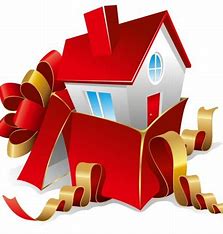 We will be holding the above meeting in the newly refurbished Village Hall – everyone is welcome. This is a chance for the organisations that the Parish Council have supported and helped with funding explain to everyone how this has helped/supported them and what they have utilised the money for – A CHANCE TO SHARE GOOD NEWS. The Parish Council would like to encourage as many residents as possible to get involved and to attend this meeting.What do you want to see happening in your newly refurbished Village Hall?How do you want to use it? How can it enhance daily life in the village? This is an ideal place to run social events - plenty of space for group meetings, book groups, the list is endless.    Please come and join us - celebrate our new Hall and the exciting possibilities that it holds for everyone in Great Horwood. 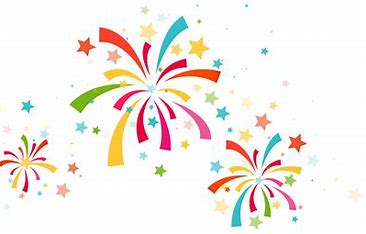 PARISH COUNCILLORSWe currently two vacancies on the Council. If you think you might be interested in volunteering to serve your local community in this way, please email and we can arrange to have a chat about the role and see if it is suited to you johnwgilbeypc@gmail.comVILLAGE HALL RESTORATIONWork is still continuing well, and as you may have seen on the recent Facebook post there is a “shout out” for volunteers to help with the cleaning and now the painting of the Village Hall to get it ready for its opening – if you could spare a few hours to help with this please get in touch.DOG WASTE Since the last Parish Pump there has been an additional Dog Waste bin installed at the entrance to the Cricket Club in Nash Road.  As I am sure you are aware, not only is dog waste unsightly but it presents a health hazard for all.  Please remember if you are taking your dog for a walk, please pick up after them – thank you. FLOWER PLANTERSThe planting programme for the 5 planters in the village is in full swing and they will soon be in bloom with the warmer weather. THE CROWNOngoing discussions between the Parish Council and Buckinghamshire Council and further updates will be given when they become available.  Don’t forget to check the minutes of the Parish Council meetings to see the latest information. WELCOME PACKIf you are new to the village and have not yet received a Welcome pack, please email Cllr Gilbey with your address and one will be delivered to you johnwgilbeypc@gmail.comFOCUS ONLINEDid you know that there is an online edition of Focus with every copy from February 2012? So, if you have mislaid your copy and can’t find the information you need, just log onto https://e-voice.org.uk/ghpc/focus-magazine/STAY VIGILANT AND REPORT SUSPICIOUS ACTIVITYYou may have seen lately on social media reports of a serious of attempted break in’s into properties locally, both during the day and at night – this is just a reminder to keep all doors and windows locked and valuables kept out of sight. If you see anything suspicious, please report to Thames Valley Police 101.PARISH COUNCIL WEBSITEWith Spring not far round the corner, it seems the right time to spring clean and update the Parish Council website with new photographs that have been taken around the village – if you have any local photographs that you would not mind being published on our website that depict the village life please forward these to the Clerk by email clerk@greathorwoodpc.org.uk INFORMATION SHARING GROUPThis is a good way of communicating useful information to villagers. If you would like to receive information first hand, such as Thames Valley Police info, roadworks updates and other ad hoc information, please contact Sarah Biswell on clerk@greathorwoodpc.org.uk if you are interested and you can be added to the email group. NEXT MEETING OF THE PARISH COUNCILThe next meeting will be held on Tuesday 9th April at 7.30pm in the Scout Hut (this will be our normal venue whilst the Village Hall is being refurbished.)There is always a public participation period when members of the public can have their say – please feel free to attend.  The Notice of the meeting is advertised on the Parish Council website and the noticeboard in the High Street. Minutes of meetings can be found on the noticeboard and the Parish Council website.e-voice.org.uk/ghpc/ 